Здравствуй, школа!В преддверии праздника День Знаний в Заиграевском социально – реабилитационном центре для несовершеннолетних прошёл праздник «Здравствуй, школа!». Основная задача праздника это формирование учебной мотивации и желания учиться. Дети – школьники подготовили концерт, где спели песни о школе, рассказали стихи, станцевали танцы, а нашим  первоклассникам пришлось собрать школьный портфель и отгадать загадки.  Успешного учебного года, дорогие ребята!	Воспитатель: Чернухина Н. М.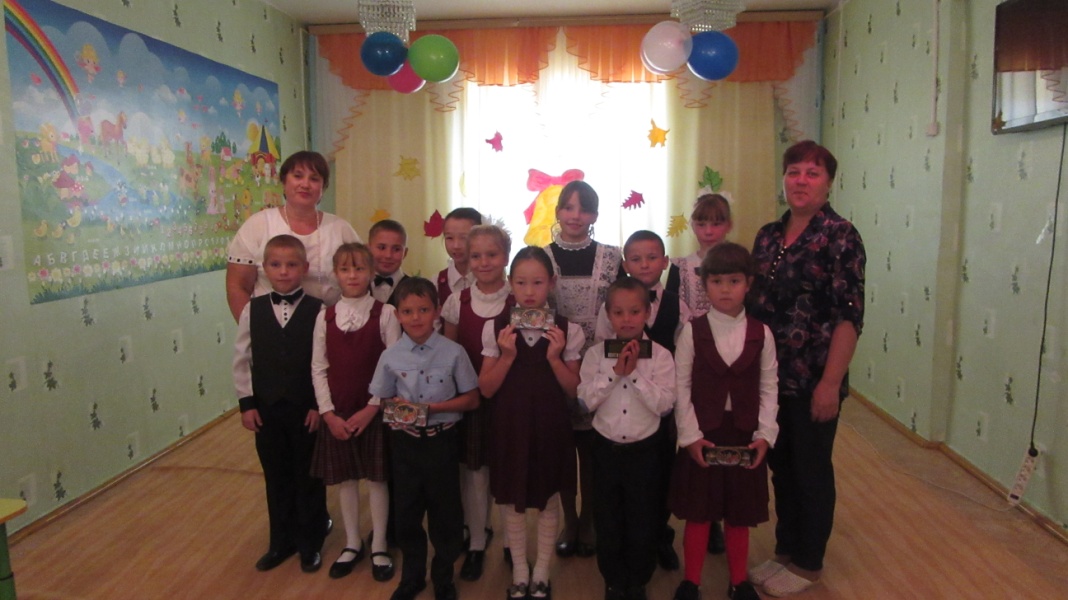 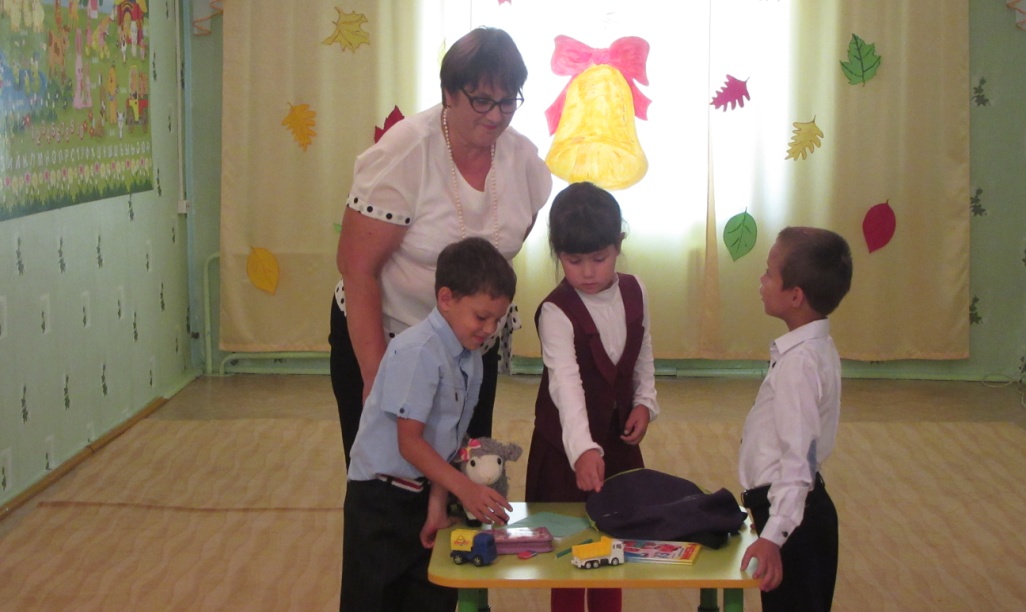 